Задания  школьного этапа Всероссийской олимпиады школьников по физике   2019-2020 год9 классЗадача №1Стеклянная бутылка вместимостью  имеет массу . Груз, какой массы надо поместить в колбу, чтобы она утонула в воде? Плотность  стекла 2,5 г/см3 , воды 1 г/см3.Задача №2На графике, представленном на рис., показана зависимость проекции ускорения тела на ось ОХ  от времени. Используя данные графика, постройте графическую зависимость проекции скорости на эту же ось от времени и определите путь, пройденный телом за первые 10 с движения. Начальную скорость тела принять равной нулю.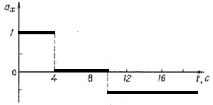 Задача №3Если шайбу толкнуть вдоль поверхности горизонтального стола со скоростью υ1, то она остановится, пройдя расстояние  9 см. Если её толкнуть со скоростью υ2, то она остановится, пройдя расстояние 25 см. Определите расстояние, которое проедет шайба, если её толкнуть со скоростью υ = υ1+ υ2?Задача №4В воду массой , температура которой 10оС, вливают 800 г кипятка. Какой станет конечная температура смеси? Удельная теплоемкость воды                                                            Задача №5Во сколько раз отличается сопротивление электрической цепи при разомкнутом и замкнутом ключе? R1 = R4 = 500 Ом, R2 = R3 = 1,5 кОм.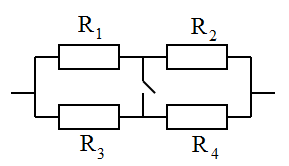 